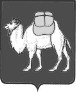 Территориальная избирательная комиссияКалининского района города Челябинска(с полномочиями окружной избирательной комиссии одномандатного избирательного округа № 189 «Челябинская область – Челябинский одномандатный избирательный округ»)РЕШЕНИЕ«01» августа 2016 года                                                                                                  №  20/74-4г. ЧелябинскПроверив соблюдение требований Федерального закона от 22.02.2014 года № 20-ФЗ «О выборах депутатов Государственной Думы Федерального Собрания Российской Федерации» при выдвижении кандидатом в депутаты Государственной Думы Федерального Собрания Российской Федерации Асатуллина Гамиля Юсуповича по одномандатному избирательному округу № 189 «Челябинская область – Челябинский одномандатный избирательный округ» политической партией «Политическая партия 
«Партия народной свободы» (ПАРНАС)» территориальная избирательная комиссия Калининского района города Челябинска (с полномочиями окружной избирательной комиссии одномандатного избирательного округа № 189 «Челябинская область – Челябинский одномандатный избирательный округ») установила следующее.Порядок выдвижения Асатуллина Гамиля Юсуповича политической партией «Политическая партия «Партия народной свободы» (ПАРНАС)» и представленные им для регистрации документы соответствуют требованиям статей 40, 43 и 47 Федерального закона «О выборах депутатов Государственной Думы Федерального Собрания Российской Федерации».В соответствии со статьей 51 Федерального закона «О выборах депутатов Государственной Думы Федерального Собрания Российской Федерации» территориальная избирательная комиссия Калининского района города Челябинска 
(с полномочиями окружной избирательной комиссии одномандатного избирательного округа № 189 «Челябинская область – Челябинский одномандатный избирательный округ») РЕШИЛА:Зарегистрировать Асатуллина Гамиля Юсуповича, 1973 года рождения, проживающего в городе Челябинске, водителя-экспедитора ООО «ЮЖНО-УРАЛЬСКИЙ ЭЛЕКТРОМЕХАНИЧЕСКИЙ ЗАВОД», выдвинутого политической партией «Политическая партия «Партия народной свободы» (ПАРНАС)» кандидатом в депутаты Государственной Думы Федерального Собрания Российской Федерации по одномандатному избирательному округу № 189 «Челябинская область – Челябинский одномандатный избирательный округ», 01 августа 2016 года в 16 часов 23 минуты.Выдать зарегистрированному кандидату в депутаты Государственной Думы Федерального Собрания Российской Федерации Асатуллину Гамилю Юсуповичу удостоверение установленного образца.Направить настоящее решение в территориальные избирательные комиссии одномандатного избирательного округа № 189 «Челябинская область – Челябинский одномандатный избирательный округ».Информацию о зарегистрированном кандидате в депутаты Государственной Думы Федерального Собрания Российской Федерации Асатуллине Гамиле Юсуповиче довести до сведения избирателей.          Контроль исполнения настоящего решения возложить на председателя комиссии Ходаса В.В.О регистрации кандидата в депутаты Государственной Думы Федерального Собрания Российской Федерации по одномандатному избирательному округу № 189 «Челябинская область – Челябинский одномандатный избирательный округ» Асатуллина Гамиля ЮсуповичаПредседатель комиссииВ.В. ХодасСекретарь комиссииН.В. Матвеева